Riddle Answer: The doctor was the son’s motherMany carry gender bias without even knowing. ReferencesBrown, D. L., & Segrist, D. (2016). African American career aspirations: Examining the relative influence of internalized racism. Journal of Career Development, 43(2), 177-189. https://journals.sagepub.com/doi/pdf/10.1177/0894845315586256Byars-Winston, A., & Rogers, J. G. (2019). Testing intersectionality of race/ethnicity× gender in a social–cognitive career theory model with science identity. Journal of counseling psychology, 66(1), 30. https://doi.org/10.1037/cou0000309Hardin, E. E., & Longhurst, M. O. (2016). Understanding the gender gap: Social cognitive changes during an introductory stem course. Journal of counseling psychology, 63(2), 233. https://doi.org/10.1037/cou0000119Lent, R. W., Brown, S. D., & Hackett, G. (2002). Social cognitive career theory. Career choice and development, 4, 255-311. Retrieved from: http://www.unikore.it/phocadownload/userupload/aa01ad538b/CareerDevelopment.pdf#page=276National Science Foundation (2019). Women, minorities, and persons with disabilities in science and engineering: 2019 Division of Science Resources Statistics NSF 19- 304. Arlington, VA. Retrieved from https://ncses.nsf.gov/pubs/nsf19304/Increasing Career Choice for Minorities in STEM Fields: Implications for CounselorsBrandon Waggoner, LPC – Liberty University
Dr. Joy Mwendwa, NCC, ACS – Liberty UniversityThe Riddle:A father and son are riding together in a car. The car gets into an accident. Both father and son are air lifted to different hospitals. When the son gets to his hospital, the doctor enters and says: “I can’t work on this patient, because this is my son.”How is this possible? (answer on reverse)The ProblemFull time employment in STEM fields:Men: 71% - Minority (Men): 4% - Women 21% - Minority (Women): 4%The wage gap for women (84 cents in STEM vs. 77 cents in the overall labor forceSocial Cognitive Career TheoryFocus on self-efficacy beliefs, outcome expectations, and personal goals in a social context. Implications for CounselorsKnow limitations and biases / Individually educate on career fields and opportunities / Understand a client’s career goals and be able to broaden their choices / Help clients establish and define career success / Help identify role models / Build resiliency / Help clients monitor a feedback loopOn reverseThe Riddle:A father and son are riding together in a car. The car gets into an accident. Both father and son are air lifted to different hospitals. When the son gets to his hospital, the doctor enters and says: “I can’t work on this patient, because this is my son.”How is this possible? (answer on reverse)The ProblemFull time employment in STEM fields:Men: 71% - Minority (Men): 4% - Women 21% - Minority (Women): 4%The wage gap for women (84 cents in STEM vs. 77 cents in the overall labor forceSocial Cognitive Career TheoryFocus on self-efficacy beliefs, outcome expectations, and personal goals in a social context. Implications for CounselorsKnow limitations and biases / Individually educate on career fields and opportunities / Understand a client’s career goals and be able to broaden their choices / Help clients establish and define career success / Help identify role models / Build resiliency / Help clients monitor a feedback loopOn reverseThe Riddle:A father and son are riding together in a car. The car gets into an accident. Both father and son are air lifted to different hospitals. When the son gets to his hospital, the doctor enters and says: “I can’t work on this patient, because this is my son.”How is this possible? (answer on reverse)The ProblemFull time employment in STEM fields:Men: 71% - Minority (Men): 4% - Women 21% - Minority (Women): 4%The wage gap for women (84 cents in STEM vs. 77 cents in the overall labor forceSocial Cognitive Career TheoryFocus on self-efficacy beliefs, outcome expectations, and personal goals in a social context. Implications for CounselorsKnow limitations and biases / Individually educate on career fields and opportunities / Understand a client’s career goals and be able to broaden their choices / Help clients establish and define career success / Help identify role models / Build resiliency / Help clients monitor a feedback loopOn reverseThe Riddle:A father and son are riding together in a car. The car gets into an accident. Both father and son are air lifted to different hospitals. When the son gets to his hospital, the doctor enters and says: “I can’t work on this patient, because this is my son.”How is this possible? (answer on reverse)The ProblemFull time employment in STEM fields:Men: 71% - Minority (Men): 4% - Women 21% - Minority (Women): 4%The wage gap for women (84 cents in STEM vs. 77 cents in the overall labor forceSocial Cognitive Career TheoryFocus on self-efficacy beliefs, outcome expectations, and personal goals in a social context. Implications for CounselorsKnow limitations and biases / Individually educate on career fields and opportunities / Understand a client’s career goals and be able to broaden their choices / Help clients establish and define career success / Help identify role models / Build resiliency / Help clients monitor a feedback loopOn reverse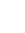 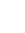 Liberty UniversityThe Riddle:A father and son are riding together in a car. The car gets into an accident. Both father and son are air lifted to different hospitals. When the son gets to his hospital, the doctor enters and says: “I can’t work on this patient, because this is my son.”How is this possible? (answer on reverse)The ProblemFull time employment in STEM fields:Men: 71% - Minority (Men): 4% - Women 21% - Minority (Women): 4%The wage gap for women (84 cents in STEM vs. 77 cents in the overall labor forceSocial Cognitive Career TheoryFocus on self-efficacy beliefs, outcome expectations, and personal goals in a social context. Implications for CounselorsKnow limitations and biases / Individually educate on career fields and opportunities / Understand a client’s career goals and be able to broaden their choices / Help clients establish and define career success / Help identify role models / Build resiliency / Help clients monitor a feedback loopOn reverseThe Riddle:A father and son are riding together in a car. The car gets into an accident. Both father and son are air lifted to different hospitals. When the son gets to his hospital, the doctor enters and says: “I can’t work on this patient, because this is my son.”How is this possible? (answer on reverse)The ProblemFull time employment in STEM fields:Men: 71% - Minority (Men): 4% - Women 21% - Minority (Women): 4%The wage gap for women (84 cents in STEM vs. 77 cents in the overall labor forceSocial Cognitive Career TheoryFocus on self-efficacy beliefs, outcome expectations, and personal goals in a social context. Implications for CounselorsKnow limitations and biases / Individually educate on career fields and opportunities / Understand a client’s career goals and be able to broaden their choices / Help clients establish and define career success / Help identify role models / Build resiliency / Help clients monitor a feedback loopOn reverse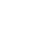 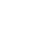 bpwaggoner@liberty.eduThe Riddle:A father and son are riding together in a car. The car gets into an accident. Both father and son are air lifted to different hospitals. When the son gets to his hospital, the doctor enters and says: “I can’t work on this patient, because this is my son.”How is this possible? (answer on reverse)The ProblemFull time employment in STEM fields:Men: 71% - Minority (Men): 4% - Women 21% - Minority (Women): 4%The wage gap for women (84 cents in STEM vs. 77 cents in the overall labor forceSocial Cognitive Career TheoryFocus on self-efficacy beliefs, outcome expectations, and personal goals in a social context. Implications for CounselorsKnow limitations and biases / Individually educate on career fields and opportunities / Understand a client’s career goals and be able to broaden their choices / Help clients establish and define career success / Help identify role models / Build resiliency / Help clients monitor a feedback loopOn reverseThe Riddle:A father and son are riding together in a car. The car gets into an accident. Both father and son are air lifted to different hospitals. When the son gets to his hospital, the doctor enters and says: “I can’t work on this patient, because this is my son.”How is this possible? (answer on reverse)The ProblemFull time employment in STEM fields:Men: 71% - Minority (Men): 4% - Women 21% - Minority (Women): 4%The wage gap for women (84 cents in STEM vs. 77 cents in the overall labor forceSocial Cognitive Career TheoryFocus on self-efficacy beliefs, outcome expectations, and personal goals in a social context. Implications for CounselorsKnow limitations and biases / Individually educate on career fields and opportunities / Understand a client’s career goals and be able to broaden their choices / Help clients establish and define career success / Help identify role models / Build resiliency / Help clients monitor a feedback loopOn reverse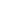 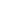 www.brandonwaggoner.comThe Riddle:A father and son are riding together in a car. The car gets into an accident. Both father and son are air lifted to different hospitals. When the son gets to his hospital, the doctor enters and says: “I can’t work on this patient, because this is my son.”How is this possible? (answer on reverse)The ProblemFull time employment in STEM fields:Men: 71% - Minority (Men): 4% - Women 21% - Minority (Women): 4%The wage gap for women (84 cents in STEM vs. 77 cents in the overall labor forceSocial Cognitive Career TheoryFocus on self-efficacy beliefs, outcome expectations, and personal goals in a social context. Implications for CounselorsKnow limitations and biases / Individually educate on career fields and opportunities / Understand a client’s career goals and be able to broaden their choices / Help clients establish and define career success / Help identify role models / Build resiliency / Help clients monitor a feedback loopOn reverseThe Riddle:A father and son are riding together in a car. The car gets into an accident. Both father and son are air lifted to different hospitals. When the son gets to his hospital, the doctor enters and says: “I can’t work on this patient, because this is my son.”How is this possible? (answer on reverse)The ProblemFull time employment in STEM fields:Men: 71% - Minority (Men): 4% - Women 21% - Minority (Women): 4%The wage gap for women (84 cents in STEM vs. 77 cents in the overall labor forceSocial Cognitive Career TheoryFocus on self-efficacy beliefs, outcome expectations, and personal goals in a social context. Implications for CounselorsKnow limitations and biases / Individually educate on career fields and opportunities / Understand a client’s career goals and be able to broaden their choices / Help clients establish and define career success / Help identify role models / Build resiliency / Help clients monitor a feedback loopOn reverse